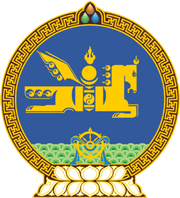 МОНГОЛ УЛСЫН ХУУЛЬ2020 оны 05 сарын 14 өдөр                                                                  Төрийн ордон, Улаанбаатар хоттөрийн болон орон нутгийн   өмчийн хөрөнгөөр бараа, ажил,   үйлчилгээ худалдан авах тухай   хуульд нэмэлт оруулах тухай1 дүгээр зүйл.Төрийн болон орон нутгийн өмчийн хөрөнгөөр бараа, ажил, үйлчилгээ худалдан авах тухай хуулийн 3 дугаар зүйлийн 3.4 дэх хэсгийн “тоног төхөөрөмж,” гэсний дараа “багаж хэрэгсэл, техник,” гэж, 34 дүгээр зүйлийн 34.1.5 дахь заалтын “гэнэтийн” гэсний өмнө “гамшгийн онц нөхцөл байдал зарласан, гамшгаас хамгаалах бэлэн байдлын зэрэгт шилжүүлсэн” гэж, 45 дугаар зүйлийн 45.7 дахь хэсгийн “хил хамгаалах” гэсний дараа “, онцгой байдлын” гэж тус тус нэмсүгэй.2 дугаар зүйл.Энэ хуулийг Гамшгаас хамгаалах тухай хуульд нэмэлт, өөрчлөлт оруулах тухай хууль хүчин төгөлдөр болсон өдрөөс эхлэн дагаж мөрдөнө. 	МОНГОЛ УЛСЫН 	ИХ ХУРЛЫН ДАРГА 				Г.ЗАНДАНШАТАР